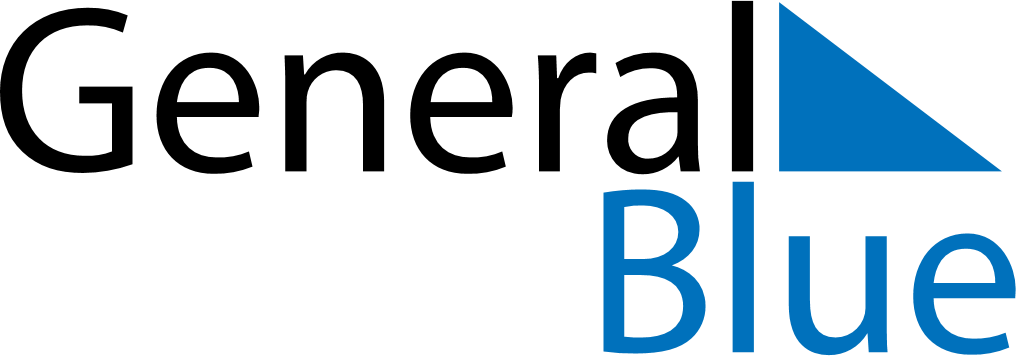 June 2022June 2022June 2022June 2022MadagascarMadagascarMadagascarSundayMondayTuesdayWednesdayThursdayFridayFridaySaturday1233456789101011Whit Monday121314151617171819202122232424252627282930Independence Day